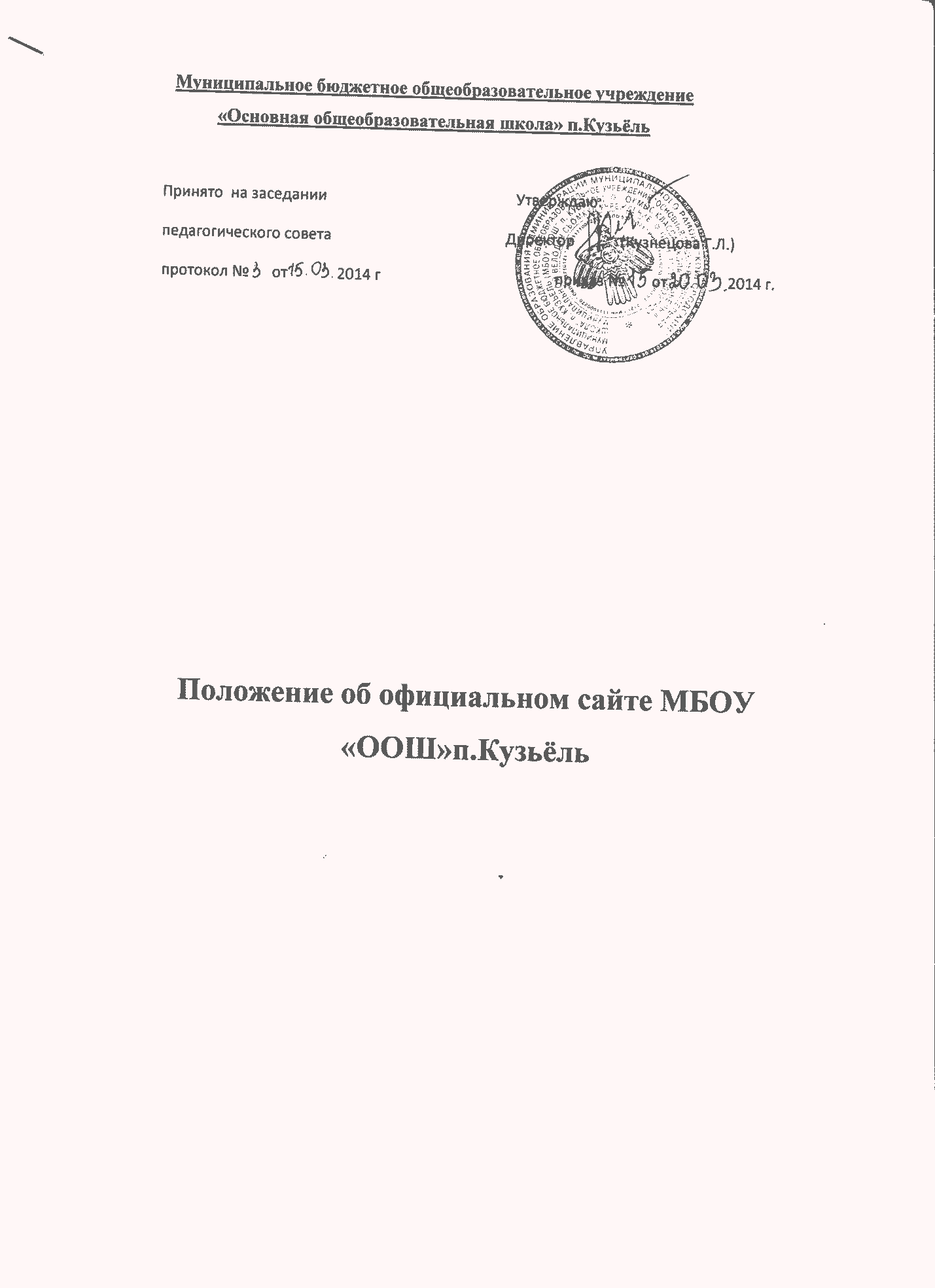 1. Общие положения1.1. Положение об официальном сайте МБОУ «ООШ» п.Кузьёль (далее – Положение) разработано в соответствии с Федеральным законом от 29.12.2012 № 273-ФЗ "Об образовании в Российской Федерации" (далее – Федеральный закон "Об образовании в Российской Федерации"), Правилами размещения на официальном сайте образовательной организации в информационно-телекоммуникационной сети "Интернет" и обновления информации об образовательной организации, утв. постановлением Правительства РФ от 10.07.2013 № 582 (далее – Правила).1.2. Положение определяет статус, основные понятия, принципы организации и ведения официального сайта МБОУ «ООШ»п.Кузьёль (далее ОУ) .1.3. Функционирование официального сайта ОУ  регламентируется действующим законодательством РФ, Положением, приказом руководителя ОУ.1.4. Официальный сайт ОУ является электронным общедоступным информационным ресурсом, размещенным в сети "Интернет".1.5. Целями создания официального сайта ОУ являются:– обеспечение открытости деятельности ОУ;– реализация прав граждан на доступ к открытой информации при соблюдении норм профессиональной этики педагогической деятельности и норм информационной безопасности;– реализация принципов единства культурного и образовательного пространства, демократического государственно-общественного управления ОУ;– информирование общественности о развитии и результатах уставной деятельности ОУ, поступлении и расходовании материальных и финансовых средств;– защита прав и интересов участников образовательного процесса.1.6. Положение регулирует информационную структуру официального сайта ОУ в сети "Интернет", порядок размещения и обновления информации, а также порядок обеспечения его функционирования.2. Информационная структура официального сайта ОУ2.1. Информационный ресурс официального сайта ОУ формируется из общественно-значимой информации в соответствии с уставной деятельностью ОУ для всех участников образовательного процесса, деловых партнеров, заинтересованных лиц.2.2. Информационный ресурс официального сайта ОУ является открытым и общедоступным. Информация официального сайта ОУ излагается общеупотребительными словами (понятными широкой аудитории) на русском .2.3. Информация, размещаемая на официальном сайте связанным гиперссылками с другими информационными ресурсами образовательного пространства региона. Ссылка на официальный сайт Минобрнауки России обязательна, не должна:– нарушать права субъектов персональных данных;– нарушать авторское право;– содержать ненормативную лексику;– унижать честь, достоинство и деловую репутацию физических и юридических лиц;– содержать государственную, коммерческую или иную специально охраняемую тайну;– содержать информационные материалы, содержащие призывы к насилию и насильственному изменению основ конституционного строя, разжигающие социальную, расовую, межнациональную и религиозную рознь, пропаганду наркомании, экстремистских религиозных и политических идей;– содержать материалы, запрещенные к опубликованию законодательством РФ;– противоречить профессиональной этике в педагогической деятельности.2.4.Размещение информации рекламно-коммерческого характера допускается только по согласованию с руководителем ОУ. Условия размещения такой информации регламентируются Федеральным законом от 13.03.2006 № 38-ФЗ "О рекламе" и специальными договорами.2.5. Информационная структура официального сайта  определяется в соответствии с задачами реализации государственной политики в сфере образования.2.6. Информационная структура официального сайта ОУ формируется из двух видов информационных материалов: обязательных к размещению на сайте ОУ(инвариантный блок) и рекомендуемых к размещению (вариативный блок).2.7. В соответствии с пп. 3, 4 Правил ОУ размещает на официальном сайте:2.7.1. информацию:–  об учредителе, учредителях ОУ, о месте нахождения ОУи его филиалов (при наличии), режиме, графике работы, контактных телефонах и об адресах электронной почты;– о структуре и об органах управления ОУ, в т. ч.: наименование структурных подразделений (органов управления); фамилии, имена, отчества и должности руководителей структурных подразделений; места нахождения структурных подразделений; адреса официальных сайтов в сети "Интернет" структурных подразделений (при наличии); адреса электронной почты структурных подразделений (при наличии); сведения о наличии положений о структурных подразделениях (об органах управления) с приложением копий указанных положений (при их наличии);– об уровне образования;– о формах обучения;– о нормативном сроке обучения;– о сроке действия государственной аккредитации образовательной программы (при наличии государственной аккредитации);– об описании образовательной программы с приложением ее копии;– об учебном плане с приложением его копии;– об аннотации к рабочим программам дисциплин (по каждой дисциплине в составе образовательной программы) с приложением их копий (при наличии);– о календарном учебном графике с приложением его копии;– о методических и об иных документах, разработанных ОУ для обеспечения образовательного процесса;– о реализуемых образовательных программах с указанием учебных предметов, предусмотренных соответствующей образовательной программой;– о численности обучающихся по реализуемым образовательным программам за счет бюджетных ассигнований федерального бюджета, бюджетов субъектов РФ, местных бюджетов и по договорам об образовании за счет средств физических и (или) юридических лиц;– о языках, на которых осуществляется образование (обучение);– о федеральных государственных образовательных стандартах и об образовательных стандартах с приложением их копий (при наличии);– о руководителе ОУ, его заместителе, контактные телефоны; адрес электронной почты;– о персональном составе педагогических работников с указанием уровня образования, квалификации и опыта работы, в т. ч.: фамилия, имя, отчество  работника; занимаемая должность (должности); преподаваемые дисциплины; данные о повышении квалификации и (или) профессиональной переподготовке (при наличии); общий стаж работы; стаж работы по специальности;– о материально-техническом обеспечении образовательной деятельности, в т. ч. сведения о наличии оборудованных учебных кабинетов, объектов для проведения практических занятий, библиотеки, спортзала, средств обучения и воспитания, об условиях питания и охраны здоровья обучающихся, о доступе к информационным системам и информационно-телекоммуникационным сетям, об электронных образовательных ресурсах, к которым обеспечивается доступ обучающихся;– об объеме образовательной деятельности, финансовое обеспечение которой осуществляется за счет бюджетных ассигнований федерального бюджета, бюджетов субъектов РФ, местных бюджетов, по договорам об образовании за счет средств физических и (или) юридических лиц;– о поступлении финансовых и материальных средств и об их расходовании по итогам финансового года.2.7.2. копии– устава ОУ ;– лицензии на осуществление образовательной деятельности (с приложениями);– свидетельства о государственной аккредитации (с приложениями) ;– плана финансово-хозяйственной деятельности ОУ, утвержденного в установленном законодательством РФ порядке;– локальных нормативных актов, предусмотренных ч. 2 ст. 30 Федерального закона "Об образовании в Российской Федерации", правил внутреннего распорядка обучающихся, правил внутреннего трудового распорядка ;2.7.3. отчет о результатах самообследования;2.7.4.сведения  о порядке оказания платных образовательных услуг;2.7.5. предписания органов, осуществляющих государственный контроль (надзор) в сфере образования, отчеты об исполнении таких предписаний;2.7.6. иную информацию, которая размещается, опубликовывается по решению ОУ,  и (или) размещение, опубликование которой являются обязательными в соответствии с законодательством РФ.2.8. Информационные материалы вариативного блока могут быть расширены Учреждением,  и должны отвечать требованиям пп. 2.1-2.5 Положения.2.9. Органы управления образованием могут вносить рекомендации по содержанию, характеристикам дизайна и сервисных услуг официального сайта ОУ.3. Порядок размещения и обновления информации на официальном сайте ОУ3.1. ОУ обеспечивает координацию работ по информационному наполнению официального сайта.3.2. ОУ самостоятельно обеспечивает:– размещение материалов на официальном сайте ОУ,  в текстовой и (или) табличной формах, а также в форме копий документов;– доступ к размещенной информации без использования программного обеспечения, установка которого на технические средства пользователя информации требует заключения лицензионного или иного соглашения с правообладателем программного обеспечения, предусматривающего взимание с пользователя информации платы;– защиту информации от уничтожения, модификации и блокирования доступа к ней, а также иных неправомерных действий в отношении нее;– возможность копирования информации на резервный носитель, обеспечивающий ее восстановление;– защиту от копирования авторских материалов;– постоянную поддержку официального сайта ОУ  в работоспособном состоянии;– разграничение доступа персонала и пользователей к ресурсам официального сайта и правам на изменение информации.3.3. Содержание официального сайта ОУ формируется на основе информации, предоставляемой участниками образовательного процесса ОУ.3.4. Подготовка и размещение информационных материалов инвариантного блока официального сайта ОУ регламентируется приказом руководителя ОУ.3.6. Официальный сайт ОУ размещается по адресу: http://kyzelshkola.ucoz.ru/с обязательным предоставлением информации об адресе вышестоящему органу управления образованием.3.7. При изменении устава и иных документов ОУ, подлежащих размещению на официальном сайте ОУ, обновление соответствующих разделов сайта производится не позднее 10 рабочих дней после утверждения указанных документов.4. Ответственность и обязанности за обеспечение функционирования официального сайта ОУ4.1. Обязанности лица, назначенного приказом руководителя ОУ:–  обеспечение постоянного контроля за функционированием официального сайта ОУ;– своевременное и достоверное предоставление информации  для обновления инвариантного и вариативного блоков;– предоставление информации о достижениях и новостях ОУ не реже одного раза в неделю.4.2. Дисциплинарная и иная предусмотренная действующим законодательством РФ ответственность за качество, своевременность и достоверность информационных материалов возлагается на ответственное лицо ОУ, согласно п. 3.5 Положения.4.3. Лицо, ответственное за функционирование официального сайта ОУ, несёт ответственность:– за отсутствие на официальном сайте ОУ информации, предусмотренной п. 2.8 Положения;– за нарушение сроков обновления информации в соответствии с пп. 3.8, 4.3 Положения;– за размещение на официальном сайте ОУ информации, противоречащей пп. 2.4, 2.5 Положения;– за размещение на официальном сайте ОУ недостоверной информации.5. Финансовое, материально-техническое обеспечение функционирования официального сайта ОУ5.1. Оплата работы ответственного лица по обеспечению функционирования официального сайта ОУ из числа участников образовательного процесса производится согласно Положению об оплате труда ОУ.